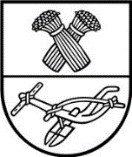 projektas                     PANEVĖŽIO RAJONO SAVIVALDYBĖS TARYBASPRENDIMASDĖL PANEVĖŽIO RAJONO SAVIVALDYBĖS TARYBOS 2021 M. VASARIO 25 D. SPRENDIMO NR. T-54 „DĖL PANEVĖŽIO RAJONO SAVIVALDYBĖS 2021 M. APLINKOS APSAUGOS RĖMIMO SPECIALIOSIOS PROGRAMOS PATVIRTINIMO“ PAKEITIMO2021 m. gruodžio 2 d. Nr. T- PanevėžysVadovaudamasi Lietuvos Respublikos vietos savivaldos įstatymo 18 straipsnio 1 dalimi, Savivaldybės taryba n u s p r e n d ž i a:Pakeisti Panevėžio rajono savivaldybės 2021 m. aplinkos apsaugos rėmimo specialiąją programą, patvirtintą Savivaldybės tarybos 2021 m. vasario 25 d. sprendimu Nr. T-54 „Dėl Panevėžio rajono savivaldybės 2021 m. aplinkos apsaugos rėmimo specialiosios programos patvirtinimo“, ir ją išdėstyti nauja redakcija (pridedama).Giedrius Motiejauskas2021-11-16                                                                                    PATVIRTINTAPanevėžio rajono savivaldybės tarybos2021 m. vasario 25 d.sprendimu Nr. T- 54( Panevėžio rajono savivaldybės tarybos 2021 m. gruodžio 2 d. sprendimo Nr. T-redakcija) PANEVĖŽIO RAJONO SAVIVALDYBĖS 2021 METŲ APLINKOS APSAUGOS RĖMIMO SPECIALIOJI PROGRAMAPAJAMOSLėšų likutis 2021-01-01:  117 128  Eur, iš to sk. 50 906 Eur mokestis už medžiojamųjų gyvūnų išteklių naudojimą.2021 m. programos lėšos – 297 100 Eur.IŠLAIDOSVisos išlaidos – 297 100  Eur.______________PANEVĖŽIO RAJONO SAVIVALDYBĖS ADMINISTRACIJOS ARCHITEKTŪROS SKYRIUSPanevėžio rajono savivaldybės tarybaiSAVIVALDYBĖS TARYBOS SPRENDIMO „DĖL PANEVĖŽIO RAJONO SAVIVALDYBĖS TARYBOS 2021 M. VASARIO 27 D. SPRENDIMO NR. T-54 „DĖL PANEVĖŽIO RAJONO SAVIVALDYBĖS 2021 M. APLINKOS APSAUGOS RĖMIMO SPECIALIOSIOS PROGRAMOS PATVIRTINIMO“ PAKEITIMO“ PROJEKTO AIŠKINAMASIS RAŠTASm. lapkričio 16 d.1. Sprendimo projekto tikslai ir uždaviniaiPanevėžio rajono savivaldybė 2021 metais užterštų teritorijų išvalymui ir sutvarkymui skyrė 43,0 tūkst Eur. Įvertinus tai, kad skirtos lėšos yra išnaudotos, reikalinga skirti papildomų lėšų užterštų teritorijų išvalymui ir sutvarkymui, siūloma pakeisti ir patvirtinti nauja redakcija Panevėžio rajono savivaldybės aplinkos apsaugos specialiąją programą.Panevėžio rajono savivaldybė 2021 metais hidrotechninių statinių remontui, rekonstravimui pinigų neišleido, nes neužteko pinigų net mažo tilto remontui. 2. Siūlomos teisinio reguliavimo nuostatosŠiuo Savivaldybės tarybos sprendimu siūloma pakeisti ir patvirtinti Panevėžio rajono savivaldybės 2021 metų aplinkos apsaugos rėmimo specialiosios programos išlaidas.3. Laukiami rezultataiBus pakeistos ir patvirtintos Panevėžio rajono savivaldybės aplinkos apsaugos rėmimo specialiosios programos išlaidos, skiriant daugiau lėšų užterštoms teritorijoms tvarkyti.4. Lėšų poreikis ir šaltiniaiPapildomai lėšų nereikės skirti.5. Kiti spendimui reikalingi pagrindimai, skaičiavimai ar paaiškinimaiI straipsnio „Aplinkos kokybės gerinimo ir apsaugos, atliekų tvarkymo infrastruktūros, plėtros, atliekų, kurių turėtojo nustatyti neįmanoma arba kuris neegzistuoja, tvarkymo priemonėms, aplinkos monitoringo, prevencinėms, aplinkos atkūrimo priemonėms, visuomenės švietimui ir mokymui aplinkosaugos klausimais“ 3 eilutėje 43 tūkst. Eur lėšos, skirtos užteršoms teritorijoms sutvarkyti, didinamos 10 tūkst. Eur iki 53 tūkst. Eur.  I straipsnio „Aplinkos kokybės gerinimo ir apsaugos, atliekų tvarkymo infrastruktūros, plėtros, atliekų, kurių turėtojo nustatyti neįmanoma arba kuris neegzistuoja, tvarkymo priemonėms, aplinkos monitoringo, prevencinėms, aplinkos atkūrimo priemonėms, visuomenės švietimui ir mokymui aplinkosaugos klausimais“ 4 eilutėje 20 tūkst. Eur lėšos, skirtos hidrotechninių statinių remontui, rekonstravimui, mažinamos 10 tūkst. Eur iki 10 tūkst. Eur.  Vyr. specialistas				                Giedrius Motiejauskas			Nr.Pajamų šaltiniaiPajamos(eurais)1.Mokesčiai už aplinkos teršimą55 0002.Mokestis už medžiojamųjų gyvūnų išteklių naudojimą50 0003.Mokestis už valstybinius gamtos išteklius75 000Iš viso pajamų180 000Nr.Išlaidų straipsniaiIšlaidos (eurais)123I. Aplinkos kokybės gerinimo ir apsaugos, atliekų tvarkymo infrastruktūros, plėtros, atliekų, kurių turėtojo nustatyti neįmanoma arba kuris neegzistuoja, tvarkymo priemonėms, aplinkos monitoringo, prevencinėms, aplinkos atkūrimo priemonėms, visuomenės švietimui ir mokymui aplinkosaugos klausimaisI. Aplinkos kokybės gerinimo ir apsaugos, atliekų tvarkymo infrastruktūros, plėtros, atliekų, kurių turėtojo nustatyti neįmanoma arba kuris neegzistuoja, tvarkymo priemonėms, aplinkos monitoringo, prevencinėms, aplinkos atkūrimo priemonėms, visuomenės švietimui ir mokymui aplinkosaugos klausimaisI. Aplinkos kokybės gerinimo ir apsaugos, atliekų tvarkymo infrastruktūros, plėtros, atliekų, kurių turėtojo nustatyti neįmanoma arba kuris neegzistuoja, tvarkymo priemonėms, aplinkos monitoringo, prevencinėms, aplinkos atkūrimo priemonėms, visuomenės švietimui ir mokymui aplinkosaugos klausimais1.Želdynų ir želdinių tvarkymui ir priežiūrai24 2002.Vandens tiekimo ir nuotekų šalinimo sistemų remontui, rekonstravimui, įsigijimui, plėtrai59 1003.Užterštų teritorijų sutvarkymui53 0004.Hidrotechninių statinių remontui, rekonstravimui10 0005.Ekologinės spaudos prenumeravimui, ekologiniam švietimui, aplinkos apsaugos renginių organizavimui5 5006.Sorbentų ir kitų priemonių, reikalingų avarijų padariniams likviduoti, įsigijimui17007.Invazinio Sosnovskio barščio naikinimui3 500Visos I straipsnio išlaidos       1 570I. Savivaldybės visuomenės sveikatos rėmimo specialiajai programaiI. Savivaldybės visuomenės sveikatos rėmimo specialiajai programaiI. Savivaldybės visuomenės sveikatos rėmimo specialiajai programaiVisos II straipsnio išlaidos39 200III. Priemonėms, numatytoms Lietuvos Respublikos medžioklės įstatyme, kurios pagal Lietuvos Respublikos savivaldybės aplinkos apsaugos rėmimo specialiosios programos įstatymą gali būti finansuojamos šios programos lėšomisIII. Priemonėms, numatytoms Lietuvos Respublikos medžioklės įstatyme, kurios pagal Lietuvos Respublikos savivaldybės aplinkos apsaugos rėmimo specialiosios programos įstatymą gali būti finansuojamos šios programos lėšomisIII. Priemonėms, numatytoms Lietuvos Respublikos medžioklės įstatyme, kurios pagal Lietuvos Respublikos savivaldybės aplinkos apsaugos rėmimo specialiosios programos įstatymą gali būti finansuojamos šios programos lėšomis1.Žemės sklypų, kuriuose neuždrausta medžioklė, savininkų, valdytojų ir naudotojų žalos prevencijos priemonių, kuriomis siekiama išvengti medžiojamųjų gyvūnų daromos žalos, įgyvendinimui.100 900Visos III straipsnio išlaidos100 900